Verksamhetsutövaren bör fylla i tillämpliga delar Anmälan som avses i 3 § 1 momentet 13, 14 och 15 punkten och 17 § 1 momentet 4 punkten i alkohollagen (1102/2017) samt anmälan om inledande av verksamhet eller väsentlig ändring i verksamheten som avses i 26 § ska skickas till behörigt regionförvaltningsverk fyra veckor innan verksamheten inleds eller den planerade ändringen. Inget separat beslut meddelas om anmälan men tillsynsmyndigheten ger verksamhetsutövaren i livsmedelssektorn ett intyg om att anmälan har behandlats. Regionförvaltningsverket kan be om ytterligare redogörelser som behövs för att behandla anmälan. För behandlingen av anmälan tas ut en avgift enligt statsrådets förordning om avgifter till regionförvaltningsverken.Anmälan gäller	 inledande av verksamhet  väsentlig ändring av verksamhetenRegionförvaltningsverkens kontaktuppgifter (http://www.rfv.fi)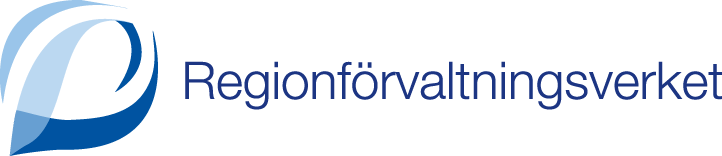 ANMÄLAN 
om livsmedelslokal i enlighet med 13 § 1 momentet i livsmedelslagen (23/2006):Dnr och ankomstdatum (myndigheten fyller i)1. Verksamhetsutövare  (som verksamhetsutövarens namn ska anges namnet enligt FO-numret)Verksamhetsutövarens namn1. Verksamhetsutövare  (som verksamhetsutövarens namn ska anges namnet enligt FO-numret)Adress och postanstalt samt hemkommun         Telefonnummer och e-postadress 1. Verksamhetsutövare  (som verksamhetsutövarens namn ska anges namnet enligt FO-numret)Kontaktperson                                                  Telefonnummer och e-postadress1. Verksamhetsutövare  (som verksamhetsutövarens namn ska anges namnet enligt FO-numret)Faktureringsadress      2. FO-nummer FO-nummer (eller personbeteckning)      3.  VerksamhetsställeNamn      3.  VerksamhetsställeKontaktpersonens namn      3.  VerksamhetsställeBesöksadress och postanstalt                               Telefonnummer och e-postadress4.  Verksamhet Primär verksamhetskategoriFörsäljning av livsmedel Primär verksamhetstyp Detaljhandel med livsmedel, industriellt packade, livsmedel som inte lätt förfaras Produkter som kräver kylförvaring (t.ex. hembryggt öl) finns till salu Ja           Nej 5. Uppskattad tidpunkt då verksamheten inleds eller verksamheten väsentligt ändras Uppskattad tidpunkt då den nya verksamheten inleds (datum) Beskrivning av verksamheten Uppskattad tidpunkt då verksamheten väsentligt förändras (datum)Beskrivning av den väsentliga förändringen6. Information om planen för egenkontroll   en plan för egenkontroll är gjord                 vid utarbetningen av planen för egenkontroll                                                                           utnyttjades anvisningen om god praxis för sektorn, vilken? Planen för egenkontroll görs upp senast 7. Övrig information Försäljningsarealen för livsmedel 8. Verksamhetsutövarens underskrift och namnförtydligandeOrt                              Datum                                    Underskrift och namnförtydligandeMyndigheten fyller i Anmälan är ifylld på lämpligt sätt  Ja	 Nej_____/_____  20_____Tjänsteinnehavarens underskriftBegäran om komplettering av handlingarna är skickad / given _____/_____  20 _____Tjänsteinnehavarens underskriftDe begärda tilläggshandlingarna har fåtts
_____/_____  20 ______Tjänsteinnehavarens underskriftPreliminär riskbedömning gjord _____/_____  20 ______ enligt det riksomfattande livsmedelsprogrammet. Preliminär riskbedömning gjord _____/_____  20 ______ enligt det riksomfattande livsmedelsprogrammet. Preliminär riskbedömning gjord _____/_____  20 ______ enligt det riksomfattande livsmedelsprogrammet. Intyg över behandlingen av anmälan är skickad till verksamhetsutövaren ________/_________  20 _Intyg över behandlingen av anmälan är skickad till verksamhetsutövaren ________/_________  20 _Intyg över behandlingen av anmälan är skickad till verksamhetsutövaren ________/_________  20 _Uppgifterna om livsmedelslokalen och väsentliga ändringar i den är sparade i databasen över tillsynsobjekt. ________/_________  20 ________Uppgifterna om livsmedelslokalen och väsentliga ändringar i den är sparade i databasen över tillsynsobjekt. ________/_________  20 ________Uppgifterna om livsmedelslokalen och väsentliga ändringar i den är sparade i databasen över tillsynsobjekt. ________/_________  20 ________